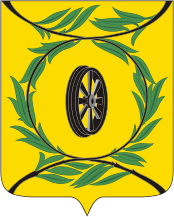 ДОКЛАДо результатах и основных направлениях деятельности за 2016 год прогноз до конца 2017 года и обоснование предполагаемых мероприятий и индикативных показателей на плановый период 2018-2019 годыВведение	Доклад о результатах и основных направлениях деятельности Управления по имущественной и земельной политике Карталинского муниципального района за 2016 года, прогноз до конца 2017 года и обоснование предполагаемых мероприятий и индикативных показателей на плановый период 2018-2019 годы (далее – Доклад) подготовлен на основании постановления администрации Карталинского муниципального района от 14.07.2017г. № 562 «Об утверждении Положения о порядке подготовки ежегодных докладов о результатах и основных направлениях деятельности субъектов бюджетного планирования Карталинского муниципального района», в соответствии с муниципальными программами «Оформление права собственности на муниципальное имущество Карталинского муниципального района на 2014-2016 гг.», «Приобретение жилищного фонда, предоставляемого по договорам специализированного (служебного) найма работникам бюджетной сферы Карталинского муниципального района на 2016-2018 годы», «Приобретение производственной базы для муниципального образования Карталинский муниципальный район на 2016 год», «Приобретение техники для муниципального образования Карталинский муниципальный район на 2014-2017 гг.»	Исходя из задач и целей, поставленных перед Управлением по имущественной и земельной политике Карталинского муниципального района программами, разработана система целей, задач и показателей, характеризующая результаты деятельности Управления по имущественной и земельной политике Карталинского муниципального района.Раздел 1. Цели, задачи и показатели деятельности	Для достижения целей деятельности, достигаемых выполнением множества задач, Управление по имущественной и земельной политике Карталинского муниципального района руководствуется в своей работе следующими принципами:	1. Открытости и доступности оказываемых услуг;	2. Прозрачности, публичности, справедливости и профессионализма;	3. Обеспечения законных прав и интересов жителей района.	Цель: Повышение эффективности управления муниципальным имуществом и земельными ресурсами на территории Карталинского муниципального района. 	Показатель 1. Доходы, получаемые от аренды муниципального имущества.	Показатель 2. Доходы, получаемые от аренды земельных участков.	Показатель 3. Доходы, получаемые от продажи земельных участков.Показатель 4. Доля имущества, переданного в аренду и безвозмездное пользование.	Показатель 5. Доля имущества, переданного в хозяйственное ведение и оперативное управление МУП и МУ.	Показатель 6. Доля имущества, не закрепленного в установленном порядке за пользователями.	Показатель 7. Количество жилых помещений, приобретенных для детей-сирот, детей, оставшихся без попечения родителей, лиц из их числа, детей, находящихся под опекой (попечительством).	Показатель 8. Количество жилых помещений, предоставляемых по договорам специализированного (служебного) найма работникам бюджетной сферы Карталинского муниципального района. 	Показатель 9. Укрепление материально-технической базы Карталинского муниципального района. 	Задачи Управления – 100% использование муниципального имущества и земельных ресурсов.	Задача 1.1. Оформление права муниципальной собственности на все объекты муниципальной недвижимости.	Для реализации задачи необходимо проведение работ по подготовке правоустанавливающих документов на объекты муниципальной недвижимости и государственная регистрация права.	Показатель 1.1.1. Доля объектов муниципальной недвижимости, на которые зарегистрировано право муниципальной собственности к общему количеству объектов муниципальной недвижимости.	Задача 1.2. Повышение уровня доходности от использования муниципального имущества.	Показатель 1.2.1. Объем дебиторской задолженности по арендной плате на начало отчетного периода за муниципальное имущество, за земли.	Указанный показатель характеризует степень исполнения арендаторами муниципального имущества и земельных обязательст по договорам аренды, в части полноты и своевременности внесения арендных платежей.	Сумма указывается с нарастающим итогом.	Показатель 1.2.2. Количество направленных претензий по арендной плате за землю.	Показатель 1.2.3. Количество направленных претензий по арендной плате за нежилые помещения.	Задача 1.3. Формирование и подготовка земельных участков для обеспечения проведения торгов.	Для реализации задачи необходима подготовка документации для проведения аукционов (межевые работы, постановка на кадастровый учет, независимая оценка стоимости объекта), регистрация права на земельные участки, оформление документов по итогам проведенных аукционов, заключение соответствующих договоров, контроль за соблюдением условий договоров, в том числе по внесению арендных платежей.	Показатель 1.3.1. Среднее количество участников торгов на один проданный лот.Этот показатель характеризует степень состязательности потенциальных арендаторов или покупателей муниципального имущества. Наша задача – повышать уровень доходности местного бюджета, в части поступления неналоговых доходов.	Задача 1.4. Администрирование платежей за аренду земельных участков и муниципального имущества.	Показатель 1.4.1. Доля поступления арендной платы за землю по отношению к запланированной на отчетный период.	Показатель1.4.2. Доля поступлений арендной платы за имущество по отношению к запланированной на отчетный период.	Задача 1.5. Обеспечение учета муниципальной собственности муниципального образования «Карталинский муниципальный район».	Показатель 1.5.1. Ведение реестра муниципальной собственности, путем своевременного внесения вновь поступившего имущества и списанного имущества.	Задача 1.6. Обеспечение доступа граждан и юридических лиц к информации, содержащейся в реестре муниципальной собственности, о праве муниципальной собственности на объекты учета.	Показатель 1.6.1. Количество выданных выписок из реестра муниципальной собственности Карталинского муниципального района.	Задача 1.7. Обеспечение детей-сирот и детей, оставшихся без попечения родителей, лиц из их числа, детей, находящихся под опекой (попечительством) жилой площадью.	Показатель 1.7.1. Количество приобретенных жилых помещений для детей-сирот и детей, оставшихся без попечения родителей, лиц из их числа, детей, находящихся под опекой (попечительством).	Задача 1.8. Обеспечение работников бюджетной сферы Карталинского муниципального района жилыми помещениями, предоставляемыми по договорам специализированного (служебного) найма.	Показатель 1.8.1. Количество приобретенных жилых помещений для работников бюджетной сферы Карталинского муниципального района. 	Задача 1.9. Укрепление материально-технической базы Карталинского муниципального района.	Показатель 1.9.1 Количество объектов движимого и недвижимого имущества, приобретаемого в собственность Карталинского муниципального района.  Раздел 2.  Расходные обязательства.		В 2016 году общий объем расходных обязательств составил 45 886,7 тыс. рублей, в т.ч.:	- 9 759,1 тыс. руб. – функционирование УИЗП КМР, распоряжение, управление муниципальным имуществом КМР,	-  15 361,1 тыс. руб. - целевая статья «Обеспечение жилыми помещениями детей-сирот, детей, оставшихся без попечения родителей, а также детей, находящихся под опекой (попечительством), не имеющихся закрепленного жилого помещения,         -  346,2 тыс.руб. – оформление права собственности на муниципальное имущество Карталинского муниципального района,        - 4830,3 тыс.руб. – целевая статья «Приобретение специализированной техники в лизинг для муниципального образования Карталинский муниципальный район.	-15 340,0 тыс.руб. – приобретение производственной базы для муниципального образования Карталинский муниципальный район,        - 250,0 тыс.руб. – приобретение жилищного фонда, предоставляемого по договорам специализированного (служебного) найма работникам бюджетной сферы Карталинского муниципального района.В 2017 году общий объем расходных обязательств составит 13 380,4 тыс. руб., в т.ч.:- 8568,4 тыс. руб. – функционирование КУМИ и ЗР КМР, распоряжение, управление муниципальным имуществом КМР,	-  4358,0 тыс. руб. - целевая статья «Обеспечение жилыми помещениями детей-сирот, детей, оставшихся без попечения родителей, а также детей, находящихся под опекой (попечительством), не имеющихся закрепленного жилого помещения.         -  430,5 тыс.руб. – оформление права собственности на муниципальное имущество Карталинского муниципального района,        - 23,5 тыс.руб. – целевая статья «Приобретение специализированной техники в лизинг для муниципального образования Карталинский муниципальный район.	В 2018 году общий объем расходных обязательств составит 11 643,2 тыс. руб., в т.ч.:- 6854,7 тыс. руб. – функционирование КУМИ и ЗР КМР, распоряжение, управление муниципальным имуществом КМР,	-  4358,0 тыс. руб. - целевая статья «Обеспечение жилыми помещениями детей-сирот, детей, оставшихся без попечения родителей, а также детей, находящихся под опекой (попечительством), не имеющихся закрепленного жилого помещения,         -  430,5 тыс.руб. – оформление права собственности на муниципальное имущество Карталинского муниципального района.	Подробный перечень исполняемых расходных Управления по имущественной и земельной политике Карталинского муниципального района представлен в Приложении №1 к настоящему Докладу.	Управление по имущественной и земельной политике Карталинского муниципального района является администратором следующих видов доходов:	1. Доходы от использования имущества, находящегося в государственной и муниципальной собственности:	- доходы, получаемые в виде арендной либо иной платы за передачу в возмездное пользование государственного и муниципального имущества (за исключением имущества бюджетных и автономных учреждений, а также имущества государственных и муниципальных унитарных предприятий, в том числе казенных),	- доходы, получаемые в виде арендной платы за земельные участки, государственная собственность на которые не разграничена, а также средства от продажи права на заключение договоров аренды указанных земельных участков,	- доходы, получаемые в виде арендной платы за земельные участки, государственная собственность на которые не разграничена и которые расположены в границах поселений, а также средства от продажи права на заключение договоров аренды указанных земельных участков,- доходы от сдачи в аренду имущества, находящегося в оперативном управлении органов управления муниципальных районов и созданных ими учреждений (за исключением имущества муниципальных бюджетных и автономных учреждений),	- доходы от перечисления части прибыли государственных и муниципальных унитарных предприятий, оставшейся после уплаты налогов и обязательных платежей.	2. Доходы от продажи материальных и нематериальных активов:	- доходы от реализации имущества, находящегося в государственной и муниципальной собственности (за исключением имущества бюджетных и автономных учреждений, а также имущества государственных и муниципальных унитарных предприятий в том числе казенных),	- доходы от продажи земельных участков, находящихся в государственной и муниципальной собственности (за исключением земельных участков бюджетных и автономных учреждений),	- доходы от продажи земельных участков, государственная собственность на которые не разграничена,	- доходы от продажи земельных участков, государственная собственность на которые не разграничена и которые расположены в границах поселений.	3. Безвозмездные поступления от других бюджетов бюджетной системы Российской Федерации:	- Субвенции бюджетам муниципальных образований на обеспечение жилыми помещениями детей-сирот, детей, оставшихся без попечения родителей, а также детей, находящихся под опекой (попечительством), не имеющих закрепленного жилого помещения.Раздел 3. Муниципальные программы и внепрограммная деятельность, в 2016 году	В 2016 году в Управлении по имущественной и земельной политике Карталинского муниципального района функционируют следующие программы:	1. Муниципальная программа «Оформление права собственности на муниципальное имущество Карталинского муниципального района на 2014-2016 гг.»,	2.  Муниципальная программа «Приобретение жилищного фонда, предоставляемого по договорам специализированного (служебного) найма работникам бюджетной сферы Карталинского муниципального района на 2016-2018 годы»,	3. Муниципальная программа «Приобретение производственной базы для муниципального образования Карталинский муниципальный район на 2016 год»,	4. Муниципальная программа «Приобретение техники для муниципального образования Карталинский муниципальный район  на 2014-2017 гг.».Раздел 4. Распределение расходов по целям, задачам, программам.	Распределение фактических и планируемых расходов Управления по целям, задачам и программам осуществлялось на основании приоритетных направлений развития района.	В 2016 году из общего объема расходных обязательств 45 886,7  тыс.руб. распределено по целям и задачам:в том числе по программам:          - 9 759,1 тыс. руб. – функционирование УИЗП КМР, распоряжение, управление муниципальным имуществом КМР,	-  15 361,1 тыс. руб. - целевая статья «Обеспечение жилыми помещениями детей-сирот, детей, оставшихся без попечения родителей, а также детей, находящихся под опекой (попечительством), не имеющихся закрепленного жилого помещения,         -  346,2 тыс.руб. – оформление права собственности на муниципальное имущество Карталинского муниципального района,        - 4830,3 тыс.руб. – целевая статья «Приобретение специализированной техники в лизинг для муниципального образования Карталинский муниципальный район.	-15 340,0 тыс.руб. – приобретение производственной базы для муниципального образования Карталинский муниципальный район,        - 250,0 тыс.руб. – приобретение жилищного фонда, предоставляемого по договорам специализированного (служебного) найма работникам бюджетной сферы Карталинского муниципального района.Распределение расходов по целям, задачам и программам представлены в Приложении к настоящему Докладу.Раздел 5. Результативность бюджетных расходов.Расходы бюджета на 01.07.2017 годРасходы бюджета на 2016 год и на плановый период 2017 и 2018 годовОценка результативности бюджетных расходовОценка результативности бюджетных расходовОценка результативности бюджетных расходовОценка результативности бюджетных расходовОценка результативности бюджетных расходовОценка результативности бюджетных расходовЦели, задачи и программыЕд. изм.Отчетный периодПлановый периодПлановый периодПлановый периодЦели, задачи и программыЕд. изм.2016 201720182019Цель: Повышение эффективности управления муниципальным имуществом и земельными ресурсами на территории Карталинского муниципального района.Показатель 1. Доходы, получаемые от аренды муниципального имуществаПлантыс. руб4800480048004800Результат:тыс. рубХарактеристикаПоказатель 2. Доходы, получаемые от аренды земельных участковПлан:тыс. руб7152902590259025Результат:тыс. руб11969,8ХарактеристикаПоказатель 3. Доходы, получаемые от продажи земельных участковПлан:тыс. руб.150650422422Результат:тыс. руб.553,8ХарактеристикаПоказатель 4. Доля имущества, переданного в аренду и безвозмездное пользованиеРезультат:%10,710,710,710,7ХарактеристикаЗакрепление и проверка сохранности муниципального имуществаЗакрепление и проверка сохранности муниципального имуществаЗакрепление и проверка сохранности муниципального имуществаЗакрепление и проверка сохранности муниципального имуществаПоказатель 5. Доля имущества, переданного в хозяйственное ведение и оперативное управление МУП и МУРезультат:%68696969ХарактеристикаЗакрепление и проверка сохранности муниципального имуществаЗакрепление и проверка сохранности муниципального имуществаЗакрепление и проверка сохранности муниципального имуществаЗакрепление и проверка сохранности муниципального имуществаПоказатель 6. Доля имущества, не закрепленного в установленном порядке за пользователямиРезультат:%-000ХарактеристикаЗадача 1.1. Оформление права муниципальной собственности на все объекты муниципальной недвижимостиПоказатель 1.1. Доля объектов муниципальной недвижимости, на которые зарегистрировано право муниципальной собственности к общему количеству объектов муниципальной недвижимостиРезультат:%959797100Характеристика     Увеличение данного показателя посредством регистрации права собственности     Увеличение данного показателя посредством регистрации права собственности     Увеличение данного показателя посредством регистрации права собственности     Увеличение данного показателя посредством регистрации права собственностиЗадача 1.2. Повышение уровня доходности от использования муниципального имуществаПоказатель 1.2.1. Объем дебиторской задолженности по арендной плате на начало отчетного периода за муниципальное имущество, за землиРезультат (задолженность по арендной плате за земли):тыс.руб.19005,1315031503150ХарактеристикаРезультат (задолженность по арендной плате за муниципальное имущество):тыс.руб.3154,5310021001100ХарактеристикаУвеличение степени неисполнения арендаторами  земельных участков обязательств по договорам аренды Увеличение степени неисполнения арендаторами  земельных участков обязательств по договорам аренды Увеличение степени неисполнения арендаторами  земельных участков обязательств по договорам аренды Увеличение степени неисполнения арендаторами  земельных участков обязательств по договорам аренды Показатель 1.2.2. Количество направленных претензий по арендной плате за землюРезультат:шт.350350350350ХарактеристикаПоказатель 1.2.3. Количество направленных претензий по арендной плате за нежилые помещенияРезультат:шт.29303030ХарактеристикаУлучшение работы, направленной на удовлетворение претензийУлучшение работы, направленной на удовлетворение претензийУлучшение работы, направленной на удовлетворение претензийУлучшение работы, направленной на удовлетворение претензийЗадача 1.3. Формирование и подготовка земельных участков для обеспечения проведения торгов.Показатель 1.3.1. Среднее количество участников торгов на один проданный лотРезультат:ед.-111ХарактеристикаЗадача 1.4. Администрирование платежей за аренду земельных участковПоказатель 1.4.1. Доля поступлений арендной платы за землю по отношению к запланированной на отчетный годРезультат:%167100100100ХарактеристикаПоказатель 1.4.2. Доля поступлений арендной платы за имущество по отношению к запланированной на отчетный периодРезультат:%90100100100ХарактеристикаЗадача 1.5. Обеспечение учета муниципальной собственности муниципального образования «Карталинский муниципальный район»Показатель 1.5.1. Обеспечение бюджетного учета имущества, включенного в казнуРезультат:Да/нетдаДаДаДаХарактеристикаОтсутствие нарушений, ведение учета в соответствие с Инструкцией по бюджетному учетуОтсутствие нарушений, ведение учета в соответствие с Инструкцией по бюджетному учетуОтсутствие нарушений, ведение учета в соответствие с Инструкцией по бюджетному учетуОтсутствие нарушений, ведение учета в соответствие с Инструкцией по бюджетному учетуЗадача 1.6. Обеспечение доступа граждан и юридических лиц к информации, содержащейся в реестре муниципальной собственности, о праве муниципальной собственности на объекты учетаПоказатель 1.6.1. Количество выданных выписок из реестра муниципальной собственности Карталинского муниципального районаРезультат:шт. 133100100100ХарактеристикаЗадача 1.7. Обеспечение детей-сирот и детей, оставшихся без попечения родителей, лиц из их числа, детей, находящихся под опекой (попечительством) жилой площадью Показатель 1.7.1. Количество приобретенных жилых помещений для детей-сирот и детей, оставшихся без попечения родителей, лиц из их числа, детей, находящихся под опекой (попечительством)Результат:шт.23555ХарактеристикаКоличество приобретенных жилых помещений зависит от предоставленных субвенцийКоличество приобретенных жилых помещений зависит от предоставленных субвенцийКоличество приобретенных жилых помещений зависит от предоставленных субвенцийКоличество приобретенных жилых помещений зависит от предоставленных субвенций1.8. Обеспечение работников бюджетной сферы Карталинского муниципального района жилыми помещениями, предоставляемыми по договорам специализированного (служебного) наймаПоказатель 1.8.1. Количество приобретенных жилых помещений для работников бюджетной сферы Карталинского муниципального районаРезультат:шт. 1411ХарактеристикаКоличество приобретенных жилых помещений зависит от предоставленных субвенцийКоличество приобретенных жилых помещений зависит от предоставленных субвенцийКоличество приобретенных жилых помещений зависит от предоставленных субвенцийКоличество приобретенных жилых помещений зависит от предоставленных субвенцийЗадача 1.9. Укрепление материально-технической базы Карталинского муниципального района Показатель 1.9.1 Количество объектов движимого и недвижимого имущества, приобретаемого в собственность Карталинского муниципального района  Результат:шт. 42944ХарактеристикаВ 2016 году в собственность Карталинского муниципального района приобретено следующие объекты: пассажирский автобус КАВЗ 4238-42 «Аврора»;	  микроавтобус Автобус ГАЗ-322132; электроэнцефалографический комплекс «Компакт-нейро»; производственная база. В 2016 году в собственность Карталинского муниципального района приобретено следующие объекты: пассажирский автобус КАВЗ 4238-42 «Аврора»;	  микроавтобус Автобус ГАЗ-322132; электроэнцефалографический комплекс «Компакт-нейро»; производственная база. В 2016 году в собственность Карталинского муниципального района приобретено следующие объекты: пассажирский автобус КАВЗ 4238-42 «Аврора»;	  микроавтобус Автобус ГАЗ-322132; электроэнцефалографический комплекс «Компакт-нейро»; производственная база. В 2016 году в собственность Карталинского муниципального района приобретено следующие объекты: пассажирский автобус КАВЗ 4238-42 «Аврора»;	  микроавтобус Автобус ГАЗ-322132; электроэнцефалографический комплекс «Компакт-нейро»; производственная база. Наименование показателяБюджетные обязательстваРасходы бюджета - всего12 700 515,00УИЗП КМРУИЗП КМРОплата труда и начисления на выплаты  по оплате труда (з/п, суточные, налоги)2 017 099,58Услуги связи (интернет, телефон и т.д.)67 394,81Транспортные услуги 18 000,00Коммунальные услуги14 386,97Прочие расходы (налог на имущество)14,00Коммунальные услуги (тепло Дом Бытовых услуг)1 299 159,24Работы, услуги по содержанию имущества 462 563,90Прочие работы, услуги (з/п по договорам, налоги от з/п)544 473,66Оплата работ, услуг (программа "Оформление права собственности")212 110,00 Аренда имущества (лизинг)22 024,47Приобретение движимого и недвижимого имущества для муниципального образования Карталинский муниципальный район4 368 878,379 026 105,00Целевая программа «Обеспечение детей-сирот и детей, оставшихся без попечения родителей, лиц из их числа, детей, находящихся под опекой (попечительством) жилой площадью»Целевая программа «Обеспечение детей-сирот и детей, оставшихся без попечения родителей, лиц из их числа, детей, находящихся под опекой (попечительством) жилой площадью»Безвозмездные перечисления организациям 3 674 410,00Наименование расхода201620172018Наименование расходаСумма, руб.Сумма, руб.Сумма, руб.1234УИЗП КМРУИЗП КМРУИЗП КМРУИЗП КМРЗаработная плата315588432773002621800Прочие выплаты (командировочные расходы)5558--Начисления на оплату труда930530989700791800Услуги связи9393711890095100Транспортные услуги-55004400Коммунальные услуги190588418753001500200Работы, услуги по содержанию имущества11303001032300825800Прочие работы, услуги (программное обеспеч.)227474164700131800Увеличение стоимости материальных запасов (хоз. товары)992504270034200Прочие расходы (налог на имущество)40720001600Прочие работы, услуги (оплата по договорникам)17509501011300809000Прочие расходы (транспортный налог)119624870039000Прочие расходы (штрафы)190000--Оформление права собственности346171430500430500Аренда имущества (лизинг)28700023500-Приобретение движимого и недвижимого имущества20390339--ИТОГО:3052564690224007285200Обеспечение жилыми помещениями детей-сирот, детей, без попечения родителей, а также детей, находящихся под опекой (попечительством), не имеющих закрепленного жилого помещенияОбеспечение жилыми помещениями детей-сирот, детей, без попечения родителей, а также детей, находящихся под опекой (попечительством), не имеющих закрепленного жилого помещенияОбеспечение жилыми помещениями детей-сирот, детей, без попечения родителей, а также детей, находящихся под опекой (попечительством), не имеющих закрепленного жилого помещенияОбеспечение жилыми помещениями детей-сирот, детей, без попечения родителей, а также детей, находящихся под опекой (попечительством), не имеющих закрепленного жилого помещенияОбеспечение жилыми помещениями детей-сирот, детей, без попечения родителей, а также детей, находящихся под опекой (попечительством), не имеющих закрепленного жилого помещения1536109543580004358000ИТОГО:458867471338040011643200